poniedziałek, 18 maja 2020TEMAT DNIA: Wyobraźnia i komunikatywność.                                                        EDUKACJA POLONISTYCZNARozwiąż rebus,  a dowiesz się czyją rzeźbę będziesz dziś opisywać.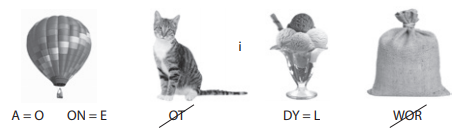 Duet bohaterów szybko zdobył sympatię młodych i starszych widzów. Kreskówki z ich udziałem odniosły wielki sukces w kraju i za granicą. Były wyświetlane w wielu krajach na wszystkich kontynentach. Ostatnie filmy o Bolku i Lolku nakręcono w 1986 roku.Ich rzeźba stoi w Bielsku – Białej. Znajduje się ona w centrum miasta, na placu przed galerią o nazwie Sfera. Rzeźbę przedstawiającą Bolka i Lolka odsłonięto 19 maja 2011 roku. Postacie te wskazują palcem na globus, gdzie zaznaczono miasto Bielsko-Biała. Według oficjalnych źródeł rzeźba, podobnie jak w przypadku pomnika Reksia, także znajdującego się w tym mieście, została odlana z brązu, jej wysokość to około 130 cm, waga całego pomnika to około 254 kilogramów. Znajdź na mapie Polski, gdzie leży miasto Bielsko-Biała.Opisz rzeźbę Bolka i Lolka. Zobaczysz ją na zdjęciu (ćw. pol.-społ. s 17).  Wykonaj ćwiczenia gramatyczne (ćw. pol.-społ. s 18).  Dla chętnych- ułóż i zapisz w zeszycie zdania z trzema przymiotnikami z ćw.2.                                                 EDUKACJA MATEMATYCZNO-PRZYRODNICZAZobacz , jak Adam i Dorota  dodawali i odejmowali liczby trzycyfrowe.Wykonaj zad. 1-3 (podr. mat.- przyr. s.56). Zadania z kropką wykonaj w zeszycie.Wylosuj działanie i oblicz w pamięci lub zapisz działania w zeszycie. Poniżej link do matematycznej ruletki:https://wordwall.net/pl/resource/2259844/matematyka/dodawanie-i-odejmowanie-liczb-trzycyfrowychPowodzenia😊                                                WFDzisiaj ćwiczenia z butelką:https://www.youtube.com/watch?v=xrRsUL9HVj8Jak Wam poszło? Mam nadzieję, że wspaniale. Miłego dnia😊                                                             RELIGIASzczęść Boże.  Z okazji setnej rocznicy urodzin Jana Pawła II polecam wspólne rodzinne obejrzenie wspomnień związanych z wielką postacią Kościoła, jakim była osoba naszego rodaka Papieża Polaka.    W sobotę i niedzielę będziemy mieli okazję obejrzeć wiele ciekawych programów telewizyjnych przypominających nam życie oraz dzieło Papieża Jana Pawła II.Przesyła link do wspólnego rodzinnego obejrzenia :https://www.youtube.com/watch?v=r57XFHhdorgSerdecznie pozdrawiam katechetka Dorota Karwath 